Informácia o činnosti RŠ pri ZŠ s MŠ pri ZZ v Dolnom Smokovci v roku 2021Rada Školy pri ZŠ s MŠ pri ZZ pôsobiaca od 11.3.2020 v roku 2021 zasadla dva krát.V júni 2021 - Rokovanie RŠ prebehlo e-mailovou komunikáciou a hlasovaním per rollam – zápisnica, zmeny v Štatúte, informácia o činnosti v roku 2020 a schválený plán práce sú k dispozícii na webovom sídle školy.02.07.2021 nastali zmeny v zložení RŠPredsedníčka RŠMgr. Radana GašperováČlenovia RŠ:   Ing. Ivana Aľušíková, členka delegovaná za zriaďovateľa   Mgr. Marcela Gondová, členka za  pedagogických zamestnancov  Ing. Daniel Grief, člen delegovaný za zriaďovateľa   Mgr. Blažena Hajdíková, členka za  pedagogických zamestnancov  Mgr. Mária Halecká, členka delegovaná za zriaďovateľa  Mgr. Mária Chalupková, členka delegovaná za zriaďovateľa   Ing. Stanislava Kočanová, členka za  nepedagogických zamestnancov  Ing. Tatiana Lörincová, členka delegovaná za zriaďovateľa  Ing. Iveta Peterová, členka delegovaná za zriaďovateľa   Mgr. Júlia Sládeková, členka za  pedagogických zamestnancovNa 2. zasadnutí, ktoré sa konalo prezenčnou formou  - 26. októbra 2021 – bol schválený Plán práce na rok 2022, aktualizovaný Štatút, prerokovaná „Správa o výchovno-vzdelávacej činnosti, jej výsledkoch a podmienkach školy za školský rok 2019/2020“ Zápisnica zo zasadnutia je verejne prístupná na webovom sídle školy www.skolazz.org.E-mailom (bez odvolávacích a delegačných  dekrétov ) – sme boli informovaní o ďalšej zmene v zložení členov RŠ zo strany zriaďovateľa a to nasledovne: odvolaní boli: Ing. Daniel Grief, člen delegovaný za zriaďovateľa Mgr. Mária Chalupková, členka delegovaná za zriaďovateľa Ing. Iveta Peterová, členka delegovaná za zriaďovateľadelegovaní boli:Mgr. Tomáš Kolárik, člen delegovaný za zriaďovateľa RÚŠS PrešovMgr. Miroslava Mňahončaková, členka delegovaná za zriaďovateľa RÚŠS PrešovIng. Martin Smrek, člen delegovaný za zriaďovateľa RÚŠS PrešovVšetkým členom RŠ ďakujem za činnosť a spoluprácu v roku 2021.V Dolnom Smokovci 14.06.2022                        Mgr. Radana Gašperová, predsedníčka RŠ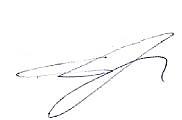 